КОНКУРСНОЕ ЗАДАНИЕпо компетенции Ремонт обуви (школьники) 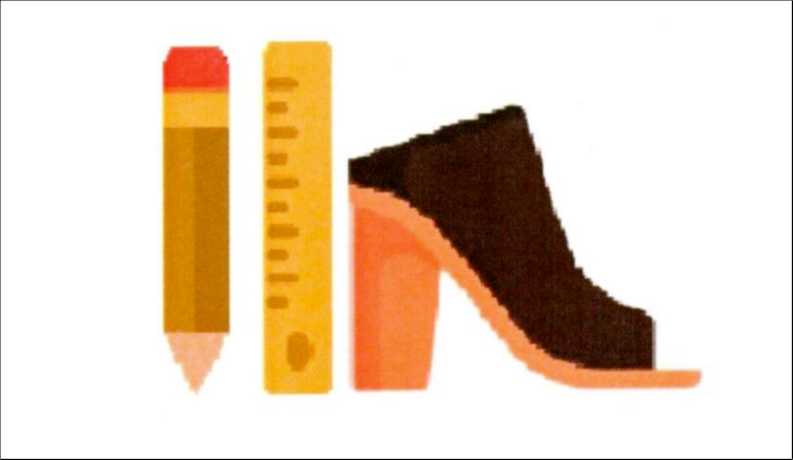 Чебоксары 2022Содержание1. Описание компетенции. 1.1.Актуальность компетенции.Обувные мастерские по ремонту обуви относятся к категории бытовых услуг, которые максимально стабильны в плане защищенности в условиях кризиса.Ухудшение экономической ситуации позволяет получить дополнительную прибыль в силу минимизации затрат населения на приобретение новой обуви и роста спроса на проведение ремонтных работ.Профессия «Обувщик по ремонту обуви» востребована на рынке труда, поэтому выпускники, показывающие хорошие результаты в теоретическом и практическом обучении, как правило, трудоустраиваются по специальности или открывают собственные ремонтные мастерские.1.2. Ссылка на образовательный и/или профессиональный стандарт. (конкретные стандарты)ШкольникиСтудентыСпециалистыФГОС основного общего образования (утв. приказом Министерства образования и науки РФ от 17 декабря 2010 г. N1897)ФГОС СПО262005.01 Обувщик (широкого профиля)ЕТКС, выпуск 48 от 13 марта 1986 года N 88/5-1311.3. Требования к квалификации.Школьники	Должен знать:-	основы ремонта обуви;-	основы работы с химическими материалами;-	основы метода крепления деталей низа;-	правила эксплуатации
оборудования;	Студенты	Должен знать:технологию ремонта обуви;свойства и качество применяемых материалов;рациональные приемы разборки обуви;методы крепления низа;конструкцию и назначениеСпециалисты	Должен знать:методы определения качества сырья и материалов, применяемых на производстве.технологию и нормативы операций по ремонту обуви.оборудование и	-	способы и приемы безопасного выполнения работ;Должен уметь:-	подготавливать обувь к ремонту;заделывать дефекты обуви;производить обтяжку каблука, подгонку ляписа каблука к пяточной части обуви, и др.;проводить отделку обуви.деталей обуви;устройство и правила эксплуатации оборудования;основные требования, предъявляемые к качеству обработки изделий;способы и приемы безопасного выполнения работ;Должен уметь:осуществлять ремонт всех видов обуви (мужской и женской модельной валяной, фетровой, резиновой, сапог);подготавливать обувь к ремонту: удаляет подметочную часть подошвы, срезает ее по линии пучков, утоняет края оставшейся части подошвы;производить разборку верха и низа обуви без разрыва и порчи деталей;производить удаление с каблуков металлических косяков, снятие и удаление изношенных подметок, каблуков, подошв, простилок, теленок на станке или вручную без повреждения деталей;подготавливать низ обуви и прикреплять новые подметки, каблуки и набойки;производить обтяжку каблука, подгонку ляписа каблука к пяточной части обуви, отделку обуви и др.; -прикреплять старые подошвы;осуществлять ремонт подкладки, пристрачивание распоротых участков деталей верха обуви, пристраивание замка молнии;осуществлять полную перетяжку обуви с заменой задников и низа обуви.инструменты, применяемые при ремонте обуви.правила и нормы охраны труда, техники безопасности, противопожарной безопасности,производственной санитарии и гигиены.Должен уметь:осуществлять ремонт всех видов обуви (мужской и женской модельной валяной, фетровой, резиновой, сапог);подготавливать обувь к ремонту: удаляет подметочную часть подошвы, срезает ее по линии пучков, утоняет края оставшейся части подошвы;производить разборку верха и низа обуви без разрыва и порчи деталей;производить удаление с каблуков металлических косяков, снятие и удаление изношенных подметок, каблуков, подошв, простилок, теленок на станке или вручную без повреждения деталей;подготавливать низ обуви и прикреплять новые подметки, каблуки и набойки;производить обтяжку каблука, подгонку ляписа каблука к пяточной части обуви, отделку обуви и др.; -прикреплять старые подошвы;осуществлять ремонт подкладки, пристраивание распоротых участков деталей верха обуви, пристраивание замка молнии;осуществлять полную перетяжку обуви с заменой задников и низа обуви;следить за соблюдением чистоты на рабочем месте, гигиены и санитарии.выполнять правила и нормы охраны труда и техники безопасности.2.Конкурсное задание.Краткое описание задания.Школьники: в ходе выполнения конкурсного задания необходимо заменить верхний материал вкладной стельки . Заделать дефект лицевого слоя в готовой обуви .Структура и подробное описание конкурсного задания.2.3.Последовательность выполнения задания.Для школьников: Модуль 1.Замена декративного украшения( бант) в детской обуви .1.Изготовление трафарета для раскроя банта.      2.Раскрой банта и бантодержателя.3 Намазка краев детали под загибку.4. Сушка клеевой пленки 5 минут.5. Ручная загибка краев детали 5 мм.6. Намазка клеем банта по середине и бантодержатель.7. Сушка 5 мм. 8. Формирование банта по образцу(Отгибание банта бантодержателем. Околачивание.)      9. Оформление готового украшение стразами.10. Проверка качества выполненной работы. 11.Прикрепление готового банта на детский ботинок.                                                                                                                                                                      Модуль 2.   Замена верхнего материала вкладной стельки с одновременной обтяжкой.Удаление верхнего материала на ремонтируемой вкладной стельке.Зачистка поверхности вкладной стельки.Раскрой верхнего материала вкладной стельки с припуском для обтяжки 10 мм.Нанесение клея на лицевую часть вкладной стельки.Нанесение клея на обтяжную стельку по всему контуру.Сушка клеевой пленки 5минут.Склеивание вкладной и обтяжной стельки.8.Намазка клея затяжной кромки стельки.       9. Сушка клеевой пленки 5минут.      10. Обтяжка вкладной стельки с одновременным оклачиванием.      11. Чистка от загрязнений.      12. Проверка качества выполненной работы.2.4. Критерии оценки выполнения задания.3.Перечень используемого оборудования, инструментов и расходных материалов.3.1. ШкольникиПЕРЕЧЕНЬ ОБОРУДОВАНИЯ НА 1-ГО УЧАСТНИКА (конкурсная площадка)Оборудование, инструменты, ПО4. Схемы оснащения рабочих мест с учетом основных нозологии.4.1. Минимальные требования к оснащению рабочих мест с учетом основных нозологий.5. Требования охраны труда и техники безопасности Перед началом работы:Надеть специальную одежду и застегнуть ее на все пуговицы.Проверить путем внешнего осмотра исправность электрической розетки.Проверить исправность емкости для клея и растворителя.Осмотреть оборудование и рабочее место.5.	О замеченных недостатках и неисправностях немедленно сообщите
Эксперту и до устранения неполадок и разрешения Эксперта к работе не
приступать.Техника безопасности во время работы:Перед началом работы инструмент и материал разложить в установленном месте, в удобном и безопасном для пользования порядке.Содержать в порядке и чистоте рабочее место, не допускать загромождения его инструментами и мусором.Быть внимательными, не отвлекаться и не отвлекать других.Работая инструментами, не размахивать ими, чтобы не причинить травму соседу.Не работать при плохом освещении, свет должен падать слева.Положение тела при работе должно быть удобным, расстояние до выполняемой работы должно быть 25-30 см.Банки с клеем и растворителем держать закрытыми.Все движения кисточкой производить в сторону от себя . При движении к себе клей может попасть в глаза.При работе с ножом он должен идти справа налево или от себя.Перед работой на швейной машине проверить ее исправность, проверить качество строчки на кусочке кожи.Во время работы на швейной машине стараться держать руки подальше от движущихся частей машины.12.Включать фен сухими руками.13.. Не вытягивать за шнур вилку из розетки.При работе на станке Хардо обувь удерживать двумя руками, подавать плавно во избежание возгорания материалы. Необходим резиновый коврик и защитные очки.При работе с молотком пальцы рук должны находиться вне зоны удара молотка.В случае плохого самочувствия прекратить работу, поставить в известность Эксперта.Техника безопасности по окончании работы.После окончания работы привести в порядок своё рабочее место.Снять спецодежду.Мусор и отходы собрать и сложить в отведенную корзину.После работы инструменты и приспособления убрать в строго отведенные места.Закончив работу, протереть стол влажной тряпочкой.Вымыть руки теплой водой с мылом.РАЗРАБОТАЛГлавный эксперт V чемпионата «Абилимпикс» Борисов Николай Валерианович                                                                                    «16»  февраля 2022 г.                                                                                                                                                                     89196685741 УТВЕРЖДЕНОДиректор Чебоксарского экономико-технологического колледжа Минобразования Чувашии_________________Н.К. ГоршковаСогласованоруководитель Регионального центраразвития движения «Абилимпикс»в Чувашской Республике_____________Т.И. ГригорьеваСогласовано:Руководитель РУМЦ СПО_______________С.П. КондратьеваСогласовано:Председатель   Чувашской РО ВОИ ________________М. П. Кузьминых                                                                   Наименование и описание модуляДеньВремяРезультатШкольникМодуль .Замена декоративного украшения (бант) в детской обувиПервый день1 часНа лицевом слое обуви должен быть заделан дефект .Модуль2Замена верхнего материала вкладной стельки.Первый день1 часНа вкладной стельке должен быть заменен верхний материал.№КритерийШкольники.СтудентыСпециалисты1.Использование выделенного времени.5552.Соблюдение последовательности технологического процесса.2015103.Соблюдение технологических требований и нормативов.2015154.Качество выполненной работы.1515205.Чистота и аккуратность во время выполнения работы.1015106.Соответствие выполненной работы заданию.1515207.Эстетический вид обуви.152020Итого:Итого:100100100№НаименованиеСсылка на сайт с тех. характеристиками либо тех. характеристики оборудования, инструментовЕд. измер енияКолво1Молоток сапожныйhttps://moskva.tiu.m/Mo1otok-sapozhnyj.htmMTJ№2 длина ручки 20 см, материал кованая сталь.шт.12Нож сапожныйhttps: //moskva.tiu.ru/Mo1otok-sapozhnyj .htmlшт.13Щетка для удаления пылиhttps://шoscow.petrovich.ru/cata1og/20060/132557/шт.14Ножницыhttp: //xn--80aamwf2ahh.xn--p1ai/kist-sintetika-krug1aya--4-rinax-creative-seriya-341/шт.1ПЕРЕЧЕНЬ РАСХОДНЫХ МАТЕРИАЛОВ НА 1 УЧАСТНИКАПЕРЕЧЕНЬ РАСХОДНЫХ МАТЕРИАЛОВ НА 1 УЧАСТНИКАПЕРЕЧЕНЬ РАСХОДНЫХ МАТЕРИАЛОВ НА 1 УЧАСТНИКАПЕРЕЧЕНЬ РАСХОДНЫХ МАТЕРИАЛОВ НА 1 УЧАСТНИКАПЕРЕЧЕНЬ РАСХОДНЫХ МАТЕРИАЛОВ НА 1 УЧАСТНИКА№НаименованиеСсылка на сайт с тех. характеристиками либо тех. характеристики оборудования, инструментовЕд. измер енияКолво1Обувь для ремонта (сапоги женские -осень, весна, чёрные)Для конкурса необходимо: для школьника - пара обуви со сдиром лицевой поверхности на деталях верха обуви и пара обуви с каркасной вкладной стелькой с верхним кожаным материаломпара22Емкость для резинового клеяhttp: //bertaun.ru/cata1og/kist-kontej ner-1astik/kontej ner/konteyner-d1ya-k1eya-minor-04-3012-containerшт.13Клей резиновыйhttp://bertaun.ru/cata1og/k1ej-rastvorite1-protravkakontej nerkist/k1eya/ rezinovyij -k1ej /k1ey-rezinovyy-novbythim-marka-a-zhbшт.15Натуральный каучук для чистки готовой обувиhttp://ufa-sintez.com/catalog/polimers/index.htm?yclid=378960475 8141278418шт.116Полипропиленовая плита для нанесения клеяПолипропиленовая плита для нанесения клея, белая. Лист, размеры: длина 900 мм, ширина 450 мм, толщина 50 мм; Материал: полипропиленшт.118Шлифовальная шкуркаhttps: //garagetools.ru/tovar/bumaga-nazhdachnaya-vodostoykaya-p2000-230-h-280- №10 М-40,Н-10шт.119Кисточка для клеяhttp://bertaun.ru/. Кисть плоская форма флейцевая № 11.5шт.1111Крем обувной (черный)http: //bertaun.ru/catalog/ximiya/krem/SAPHIRшт.1112Обувная щетка для полировки обувиhttps://waxashop.ru/uhod. Щетка с натуральной щетиной средней жесткостью.шт.1113Нитрокраска для обуви (чёрная)http://bertaun.ru/ стеклянная емкость 100мм.шт.1114Профилактическая наклейка Vibram2338http: //bertaun.ru/cata1og/profi1aktika/profi1aktika-formovannaya/vibramшт.22РАСХОДНЫЕ МАТЕРИАЛЫ, ОБОРУДОВАНИЕ И ИНСТРУМЕНТЫ, КОТОРЫЕ УЧАСТНИКИ ДОЛЖНЫ ИМЕТЬ ПРИ СЕБЕРАСХОДНЫЕ МАТЕРИАЛЫ, ОБОРУДОВАНИЕ И ИНСТРУМЕНТЫ, КОТОРЫЕ УЧАСТНИКИ ДОЛЖНЫ ИМЕТЬ ПРИ СЕБЕРАСХОДНЫЕ МАТЕРИАЛЫ, ОБОРУДОВАНИЕ И ИНСТРУМЕНТЫ, КОТОРЫЕ УЧАСТНИКИ ДОЛЖНЫ ИМЕТЬ ПРИ СЕБЕРАСХОДНЫЕ МАТЕРИАЛЫ, ОБОРУДОВАНИЕ И ИНСТРУМЕНТЫ, КОТОРЫЕ УЧАСТНИКИ ДОЛЖНЫ ИМЕТЬ ПРИ СЕБЕРАСХОДНЫЕ МАТЕРИАЛЫ, ОБОРУДОВАНИЕ И ИНСТРУМЕНТЫ, КОТОРЫЕ УЧАСТНИКИ ДОЛЖНЫ ИМЕТЬ ПРИ СЕБЕРАСХОДНЫЕ МАТЕРИАЛЫ, ОБОРУДОВАНИЕ И ИНСТРУМЕНТЫ, КОТОРЫЕ УЧАСТНИКИ ДОЛЖНЫ ИМЕТЬ ПРИ СЕБЕ№НаименованиеСсылка на сайт с тех. характеристиками либо тех. характеристики оборудования, инструментовЕд. измер енияКолвоКолво1Спецодеждаhttps://www.specodegda.ru/product/khalat-professional-шт.11muzhskoy-vasilek-sv-seryy/ Фартуки из плотной ткани и наорукавники.2Защитные очкиhttps://enerplus.ru/catalog/sredstva . Пластиковые очки с плотным прилеганием.шт.11РАСХОДНЫЕ МАТЕРИАЛЫ И ОБОРУДОВАНИЕ, ЗАПРЕЩЕННЫЕ НА ПЛОЩАДКЕРАСХОДНЫЕ МАТЕРИАЛЫ И ОБОРУДОВАНИЕ, ЗАПРЕЩЕННЫЕ НА ПЛОЩАДКЕРАСХОДНЫЕ МАТЕРИАЛЫ И ОБОРУДОВАНИЕ, ЗАПРЕЩЕННЫЕ НА ПЛОЩАДКЕРАСХОДНЫЕ МАТЕРИАЛЫ И ОБОРУДОВАНИЕ, ЗАПРЕЩЕННЫЕ НА ПЛОЩАДКЕРАСХОДНЫЕ МАТЕРИАЛЫ И ОБОРУДОВАНИЕ, ЗАПРЕЩЕННЫЕ НА ПЛОЩАДКЕРАСХОДНЫЕ МАТЕРИАЛЫ И ОБОРУДОВАНИЕ, ЗАПРЕЩЕННЫЕ НА ПЛОЩАДКЕ№НаименованиеСсылка на сайт с тех. характеристиками либо тех. характеристики оборудования, инструментовЕд. измер енияКолвоКолво1.Не предусмотрено.Не предусмотрено.---ДОПОЛНИТЕЛЬНОЕ ОБОРУДОВАНИЕ, ИНСТРУМЕНТЫ КОТОРОЕ МОЖЕТПРИВЕСТИ С СОБОЙ УЧАСТНИКДОПОЛНИТЕЛЬНОЕ ОБОРУДОВАНИЕ, ИНСТРУМЕНТЫ КОТОРОЕ МОЖЕТПРИВЕСТИ С СОБОЙ УЧАСТНИКДОПОЛНИТЕЛЬНОЕ ОБОРУДОВАНИЕ, ИНСТРУМЕНТЫ КОТОРОЕ МОЖЕТПРИВЕСТИ С СОБОЙ УЧАСТНИКДОПОЛНИТЕЛЬНОЕ ОБОРУДОВАНИЕ, ИНСТРУМЕНТЫ КОТОРОЕ МОЖЕТПРИВЕСТИ С СОБОЙ УЧАСТНИКДОПОЛНИТЕЛЬНОЕ ОБОРУДОВАНИЕ, ИНСТРУМЕНТЫ КОТОРОЕ МОЖЕТПРИВЕСТИ С СОБОЙ УЧАСТНИКДОПОЛНИТЕЛЬНОЕ ОБОРУДОВАНИЕ, ИНСТРУМЕНТЫ КОТОРОЕ МОЖЕТПРИВЕСТИ С СОБОЙ УЧАСТНИК№НаименованиеСсылка на сайт с тех. характеристиками либо тех. характеристики оборудованияЕд. измер енияКолвоКолво1.Не предусмотрено.Не предусмотрено.---НА 1-ГО ЭКСПЕРТА (КОНКУРСНАЯ ПЛОЩАДКА)НА 1-ГО ЭКСПЕРТА (КОНКУРСНАЯ ПЛОЩАДКА)НА 1-ГО ЭКСПЕРТА (КОНКУРСНАЯ ПЛОЩАДКА)НА 1-ГО ЭКСПЕРТА (КОНКУРСНАЯ ПЛОЩАДКА)НА 1-ГО ЭКСПЕРТА (КОНКУРСНАЯ ПЛОЩАДКА)НА 1-ГО ЭКСПЕРТА (КОНКУРСНАЯ ПЛОЩАДКА)Перечень оборудования и мебельПеречень оборудования и мебельПеречень оборудования и мебельПеречень оборудования и мебельПеречень оборудования и мебельПеречень оборудования и мебель№НаименованиеСсылка на сайт с тех. характеристиками либо тех. характеристики оборудованияЕд. измер енияКолвоКолво1.Стол письменныйhttps://xn--80ab3aeirhcj .xn--p1acf/catalog/ofisnaya mebel b u/stoly/pryamye/stol_pr yamoy_03509_03028_orekh/Шт.112.Стулhttps://xn--80ab3aeirhcj .xn--p1acf/catalog/ofisnaya mebel b u/stulya/stulya/stul 066 1_16037_chernyy/Шт.11ОБЩАЯ ИНФРАСТРУКТУРА КОНКУРСНОЙ ПЛОЩАДКИОБЩАЯ ИНФРАСТРУКТУРА КОНКУРСНОЙ ПЛОЩАДКИОБЩАЯ ИНФРАСТРУКТУРА КОНКУРСНОЙ ПЛОЩАДКИОБЩАЯ ИНФРАСТРУКТУРА КОНКУРСНОЙ ПЛОЩАДКИОБЩАЯ ИНФРАСТРУКТУРА КОНКУРСНОЙ ПЛОЩАДКИОБЩАЯ ИНФРАСТРУКТУРА КОНКУРСНОЙ ПЛОЩАДКИПеречень оборудование, инструментов, средств индивидуальной защиты и т.п.Перечень оборудование, инструментов, средств индивидуальной защиты и т.п.Перечень оборудование, инструментов, средств индивидуальной защиты и т.п.Перечень оборудование, инструментов, средств индивидуальной защиты и т.п.Перечень оборудование, инструментов, средств индивидуальной защиты и т.п.Перечень оборудование, инструментов, средств индивидуальной защиты и т.п.№НаименованиеСсылка на сайт с тех. характеристиками либо тех. характеристики оборудованияЕд. измер енияКолвоКолво1.Стол участникаhttps://xn--80ab3aeirhcj .xn--p1acf/catalog/ofisnaya_mebel_b_u/stoly/pryamye/stol_pr yamoy_sppl4_26038_olkha/шт10102.Стул участникаhttps://goods.ru/catalog/details/ofisnoe-kreslo-byurokrat-ch-1201nx-chernyy-100023416040/шт10104.Корзина для мусораhttps://www.komus.ru/ Пластиковая корзина емкость -5лшт225.Мешки под мусор 120180 л.https: //www.ozon.ru/шт22ПЕРЕЧЕНЬ ОБОРУДОВАНИЕ ДЛЯ ЭКСПЕРТОВПЕРЕЧЕНЬ ОБОРУДОВАНИЕ ДЛЯ ЭКСПЕРТОВПЕРЕЧЕНЬ ОБОРУДОВАНИЕ ДЛЯ ЭКСПЕРТОВПЕРЕЧЕНЬ ОБОРУДОВАНИЕ ДЛЯ ЭКСПЕРТОВПЕРЕЧЕНЬ ОБОРУДОВАНИЕ ДЛЯ ЭКСПЕРТОВПЕРЕЧЕНЬ ОБОРУДОВАНИЕ ДЛЯ ЭКСПЕРТОВПеречень оборудования, мебель, канцелярия и т.п.Перечень оборудования, мебель, канцелярия и т.п.Перечень оборудования, мебель, канцелярия и т.п.Перечень оборудования, мебель, канцелярия и т.п.Перечень оборудования, мебель, канцелярия и т.п.Перечень оборудования, мебель, канцелярия и т.п.№НаименованиеСсылка на сайт с тех. Характеристиками, либо тех. характеристики оборудованияЕд. измер енияКолвоКолво2.Принтерhttps://market.yandex.ru/product/12827644?hid=138608&шт112.Принтерnid=54546&clid=698шт113.Ноутбукhttps://market.yandex.ru/product/1729357426?show-uid=354362716143992749016001&nid=54544&context=шт113.Ноутбукsearchшт114.Стол для переговоровhttps://xn--80ab3aeirhcj .xn--p1acf/catalog/ofisnaya mebel b u/stoly/peregovornye/stoшт114.Стол для переговоровl peregovornyy sgsh 07058 vishnya/шт115Стулhttps://xn--80ab3aeirhcj .xn--p1acf/catalog/ofisnaya mebel b u/stulya/stulya/stul 066Шт.115Стул1 16037 chernyy/Шт.11КОМНАТА УЧАСТНИКОВКОМНАТА УЧАСТНИКОВКОМНАТА УЧАСТНИКОВКОМНАТА УЧАСТНИКОВКОМНАТА УЧАСТНИКОВКОМНАТА УЧАСТНИКОВПеречень оборудования, мебель, канцелярия и т.п.Перечень оборудования, мебель, канцелярия и т.п.Перечень оборудования, мебель, канцелярия и т.п.Перечень оборудования, мебель, канцелярия и т.п.Перечень оборудования, мебель, канцелярия и т.п.Перечень оборудования, мебель, канцелярия и т.п.2.Стулhttps://xn--80ab3aeirhcj .xn--p1acf/catalog/ofisnaya mebel b u/stulya/stulya/stul 066Шт.10102.Стул1 16037 chernyy/Шт.10103Стол для вещейhttps://xn--80ab3aeirhcj .xn--p1acf/catalog/ofisnaya mebel b u/stoly/pryamye/stol prшт113Стол для вещейyamoy sppl4 26038 olkha/шт11ДОПОЛНИТЕЛЬНЫЕ ТРЕБОВАНИЯ/КОММЕНТАРИИДОПОЛНИТЕЛЬНЫЕ ТРЕБОВАНИЯ/КОММЕНТАРИИДОПОЛНИТЕЛЬНЫЕ ТРЕБОВАНИЯ/КОММЕНТАРИИДОПОЛНИТЕЛЬНЫЕ ТРЕБОВАНИЯ/КОММЕНТАРИИДОПОЛНИТЕЛЬНЫЕ ТРЕБОВАНИЯ/КОММЕНТАРИИДОПОЛНИТЕЛЬНЫЕ ТРЕБОВАНИЯ/КОММЕНТАРИИКоличесто точек питания и их характеристикиКоличесто точек питания и их характеристикиКоличесто точек питания и их характеристикиКоличесто точек питания и их характеристикиКоличесто точек питания и их характеристикиКоличесто точек питания и их характеристики№НаименованиеТех. характеристики1.Электричество на 1 пост участника220 вольт, 1 розеткашт10102.Электричество в комнате экспертов220 вольт, 1 розеткашт223.Точка питания на 1 участникаСтол, стул, комплексный обед (салат, суп, второе блюдо, компот)шт10104.Выход в интернетВ комнате экспертовшт115.Точка с водойКулер с холодной и с горячей водойшт22плита для нанесения клеяЛист, размеры: длина 900 мм, ширина 450 мм, толщина 50 мм; Материал: полипропилен12.Ацетонhttp://bertaun.ru. Пластиковая емкость 100мл.шт.113.Застёжка молнияhttp://bertaun.ru/ 7 EGO бегунок 0.3.шт114.Наждачная бумагаhttps://www.isolux.ru/bumaga-nazhdachnaya-шт.115.Кисточка для клеяhttp://bertaun.ru.Плоская кисть, форма флейцевая №11.5.шт.116.Кисточка для нанесения краскиhttp://bertaun.ru.Плоская кисть, форма флейцевая №11.5.шт.117.Крем обувной (черный)http: //bertaun.ru/catalog/ximiya/krem/SAPHIRшт.118.Обувная щетка дляhttps://waxashop.ru/uhod-za-kozhej/shhetka-dlya-Щеткаяшт.1полировки обувис натуральной щетиной средней жесткости.РАСХОДНЫЕ МАТЕРИАЛЫ, ОБОРУДОВАНИЕ И ИНСТРУМЕНТЫ, КОТОРЫЕ УЧАСТНИКИ ДОЛЖНЫ ИМЕТЬ ПРИ СЕБЕРАСХОДНЫЕ МАТЕРИАЛЫ, ОБОРУДОВАНИЕ И ИНСТРУМЕНТЫ, КОТОРЫЕ УЧАСТНИКИ ДОЛЖНЫ ИМЕТЬ ПРИ СЕБЕРАСХОДНЫЕ МАТЕРИАЛЫ, ОБОРУДОВАНИЕ И ИНСТРУМЕНТЫ, КОТОРЫЕ УЧАСТНИКИ ДОЛЖНЫ ИМЕТЬ ПРИ СЕБЕРАСХОДНЫЕ МАТЕРИАЛЫ, ОБОРУДОВАНИЕ И ИНСТРУМЕНТЫ, КОТОРЫЕ УЧАСТНИКИ ДОЛЖНЫ ИМЕТЬ ПРИ СЕБЕРАСХОДНЫЕ МАТЕРИАЛЫ, ОБОРУДОВАНИЕ И ИНСТРУМЕНТЫ, КОТОРЫЕ УЧАСТНИКИ ДОЛЖНЫ ИМЕТЬ ПРИ СЕБЕ№НаименованиеСсылка на сайт с тех. характеристиками либо тех. характеристики оборудования, инструментовЕд. измер енияКолво1Спецодеждаhttps://www.specodegda.ru/ Фартуки и нарукавники,шт.12Защитные очкиhttps://enerplus.ru/. Пластиковые очки с плотным прилеганием.шт.1РАСХОДНЫЕ МАТЕРИАЛЫ И ОБОРУДОВАНИЕ, ЗАПРЕЩЕННЫЕ НА ПЛОЩАДКЕРАСХОДНЫЕ МАТЕРИАЛЫ И ОБОРУДОВАНИЕ, ЗАПРЕЩЕННЫЕ НА ПЛОЩАДКЕРАСХОДНЫЕ МАТЕРИАЛЫ И ОБОРУДОВАНИЕ, ЗАПРЕЩЕННЫЕ НА ПЛОЩАДКЕРАСХОДНЫЕ МАТЕРИАЛЫ И ОБОРУДОВАНИЕ, ЗАПРЕЩЕННЫЕ НА ПЛОЩАДКЕРАСХОДНЫЕ МАТЕРИАЛЫ И ОБОРУДОВАНИЕ, ЗАПРЕЩЕННЫЕ НА ПЛОЩАДКЕ№НаименованиеСсылка на сайт с тех. характеристиками либо тех. характеристики оборудования, инструментовЕд. измер енияКолво1.Не предусмотрено.Не предусмотрено.--ДОПОЛНИТЕЛЬНОЕ ОБОРУДОВАНИЕ, ИНСТРУМЕНТЫ КОТОРОЕ МОЖЕТПРИВЕСТИ С СОБОЙ УЧАСТНИКДОПОЛНИТЕЛЬНОЕ ОБОРУДОВАНИЕ, ИНСТРУМЕНТЫ КОТОРОЕ МОЖЕТПРИВЕСТИ С СОБОЙ УЧАСТНИКДОПОЛНИТЕЛЬНОЕ ОБОРУДОВАНИЕ, ИНСТРУМЕНТЫ КОТОРОЕ МОЖЕТПРИВЕСТИ С СОБОЙ УЧАСТНИКДОПОЛНИТЕЛЬНОЕ ОБОРУДОВАНИЕ, ИНСТРУМЕНТЫ КОТОРОЕ МОЖЕТПРИВЕСТИ С СОБОЙ УЧАСТНИКДОПОЛНИТЕЛЬНОЕ ОБОРУДОВАНИЕ, ИНСТРУМЕНТЫ КОТОРОЕ МОЖЕТПРИВЕСТИ С СОБОЙ УЧАСТНИК№НаименованиеСсылка на сайт с тех. характеристиками либо тех. характеристики оборудованияЕд. измер енияКолво1.Не предусмотрено.Не предусмотрено.--НА 1-ГО ЭКСПЕРТА (КОНКУРСНАЯ ПЛОЩАДКА)НА 1-ГО ЭКСПЕРТА (КОНКУРСНАЯ ПЛОЩАДКА)НА 1-ГО ЭКСПЕРТА (КОНКУРСНАЯ ПЛОЩАДКА)НА 1-ГО ЭКСПЕРТА (КОНКУРСНАЯ ПЛОЩАДКА)НА 1-ГО ЭКСПЕРТА (КОНКУРСНАЯ ПЛОЩАДКА)Перечень оборудования и мебельПеречень оборудования и мебельПеречень оборудования и мебельПеречень оборудования и мебельПеречень оборудования и мебель№НаименованиеСсылка на сайт с тех. характеристиками либо тех. характеристики оборудованияЕд. измер енияКолво1.Стол письменныйhttps://xn--80ab3aeirhcj .xn--p1acf/catalog/ofisnaya mebel b u/stoly/pryamye/stol_pr yamoy_03509_03028_orekh/Шт.12.Стулhttps://xn--80ab3aeirhcj .xn--p1acf/catalog/ofisnaya mebel b u/stulya/stulya/stul 0661_16037_chernyy/Шт.1ОБЩАЯ ИНФРАСТРУКТУРА КОНКУРСНОЙ ПЛОЩАДКИОБЩАЯ ИНФРАСТРУКТУРА КОНКУРСНОЙ ПЛОЩАДКИОБЩАЯ ИНФРАСТРУКТУРА КОНКУРСНОЙ ПЛОЩАДКИОБЩАЯ ИНФРАСТРУКТУРА КОНКУРСНОЙ ПЛОЩАДКИОБЩАЯ ИНФРАСТРУКТУРА КОНКУРСНОЙ ПЛОЩАДКИПеречень оборудование, инструментов, средств индивидуальной защиты и т.п.Перечень оборудование, инструментов, средств индивидуальной защиты и т.п.Перечень оборудование, инструментов, средств индивидуальной защиты и т.п.Перечень оборудование, инструментов, средств индивидуальной защиты и т.п.Перечень оборудование, инструментов, средств индивидуальной защиты и т.п.№НаименованиеСсылка на сайт с тех. характеристиками либо тех. характеристики оборудованияЕд. измер енияКолво1.Стол участникаhttps://xn--80ab3aeirhcj .xn--p1acf/catalog/ofisnaya_mebel_b_u/stoly/pryamye/stol_pr yamoy_sppl4_26038_olkha/шт102.Стул участникаhttps://goods.ru/catalog/details/ofisnoe-kreslo-byurokrat-ch-1201nx-chernyy-100023416040/шт103.Корзина для мусораhttps: //www .komus.ru/katalog/k =25415шт24.Мешки под мусор 120180 л.https://www.ozon.ru/context/dшт2ПЕРЕЧЕНЬ ОБОРУДОВАНИЕ ДЛЯ ЭКСПЕРТОВПЕРЕЧЕНЬ ОБОРУДОВАНИЕ ДЛЯ ЭКСПЕРТОВПЕРЕЧЕНЬ ОБОРУДОВАНИЕ ДЛЯ ЭКСПЕРТОВПЕРЕЧЕНЬ ОБОРУДОВАНИЕ ДЛЯ ЭКСПЕРТОВПЕРЕЧЕНЬ ОБОРУДОВАНИЕ ДЛЯ ЭКСПЕРТОВПеречень оборудования, мебель, канцелярия и т.п.Перечень оборудования, мебель, канцелярия и т.п.Перечень оборудования, мебель, канцелярия и т.п.Перечень оборудования, мебель, канцелярия и т.п.Перечень оборудования, мебель, канцелярия и т.п.№НаименованиеСсылка на сайт с тех. Характеристиками, либо тех. характеристики оборудованияЕд. измер енияКолво1.Принтерhttps://market.yandex.ru/product/12827644?hid=138608&шт11.Принтерnid=54546&clid=698шт12.Ноутбукhttps://market.yandex.ru/product/1729357426?show-uid=354362716143992749016001&nid=54544&context=шт12.Ноутбукsearchшт13.Стол для переговоровhttps://xn--80ab3aeirhcj .xn--p1acf/catalog/ofisnaya mebel b u/stoly/peregovornye/stoшт13.Стол для переговоровl peregovornyy sgsh 07058 vishnya/шт14.Стулhttps://xn--80ab3aeirhcj .xn--p1acf/catalog/ofisnaya mebel b u/stulya/stulya/stul 066Шт.14.Стул1 16037 chernyy/Шт.1КОМНАТА УЧАСТНИКОВКОМНАТА УЧАСТНИКОВКОМНАТА УЧАСТНИКОВКОМНАТА УЧАСТНИКОВКОМНАТА УЧАСТНИКОВПеречень оборудования, мебель, канцелярия и т.п.Перечень оборудования, мебель, канцелярия и т.п.Перечень оборудования, мебель, канцелярия и т.п.Перечень оборудования, мебель, канцелярия и т.п.Перечень оборудования, мебель, канцелярия и т.п.1.Стулhttps://xn--80ab3aeirhcj .xn--p1acf/catalog/ofisnaya mebel b u/stulya/stulya/stul 066Шт.101.Стул1 16037 chernyy/Шт.102.Стол для вещейhttps://xn--80ab3aeirhcj .xn--p1acf/catalog/ofisnaya mebel b u/stoly/pryamye/stol prшт12.Стол для вещейyamoy sppl4 26038 olkha/шт1ДОПОЛНИТЕЛЬНЫЕ ТРЕБОВАНИЯ/КОММЕНТАРИИДОПОЛНИТЕЛЬНЫЕ ТРЕБОВАНИЯ/КОММЕНТАРИИДОПОЛНИТЕЛЬНЫЕ ТРЕБОВАНИЯ/КОММЕНТАРИИДОПОЛНИТЕЛЬНЫЕ ТРЕБОВАНИЯ/КОММЕНТАРИИДОПОЛНИТЕЛЬНЫЕ ТРЕБОВАНИЯ/КОММЕНТАРИИКоличесто точек питания и их характеристикиКоличесто точек питания и их характеристикиКоличесто точек питания и их характеристикиКоличесто точек питания и их характеристикиКоличесто точек питания и их характеристики№НаименованиеТех. характеристики1.Электричество на 1 пост участника220 вольт, 1 розеткашт102.Электричество в комнате экспертов220 вольт, 1 розеткашт23.Точка питания на 1 участникаСтол, стул, комплексный обед (салат, суп, второе блюдо, компот)шт104.Выход в интернетВ комнате экспертовшт15.Точка с водойКулер с холодной и с горячей водойшт2